МКОУ «Вышеталовская СОШ»Антинаркотическая квест-игра «Вместе все преодолеем»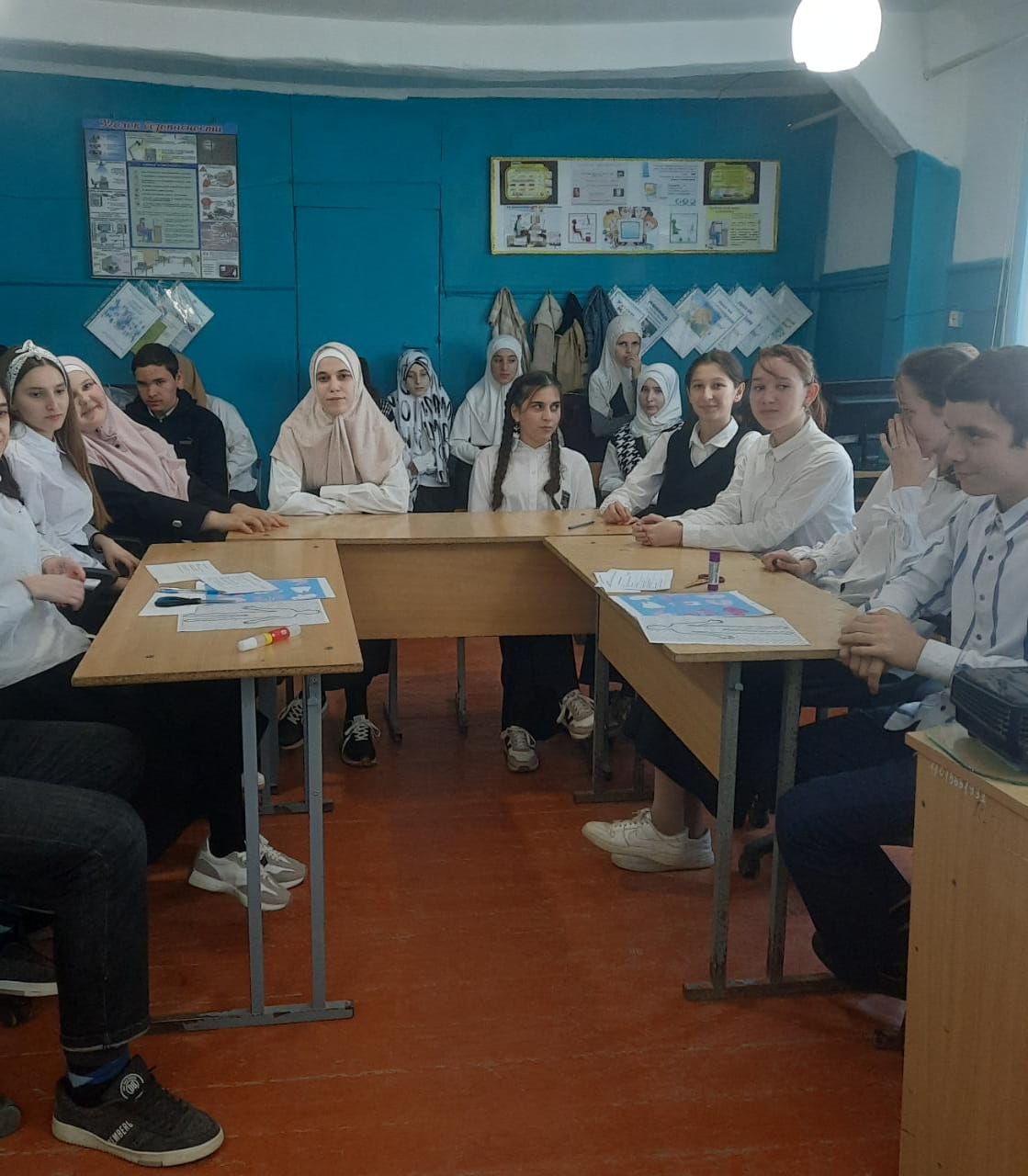 Провела:  Зам. директора по ВРМагомедова Х.З.Антинаркотическая квест-играАктуальность выбранной темы: Основной возраст алкогольного или наркотического дебюта – это возраст подростковый, являющийся критическим периодом в развитии человека. Это время сильных психофизиологических изменений, этап активного экспериментирования в различных сферах жизни.Когда мы говорим о профилактике злоупотребления теми или иными веществами, естественно мы обращаемся в первую очередь к учащимся, поскольку именно в этом возрасте и происходит приобщение к наркотикам.Актуальность данного мероприятия состоит в нарастании остроты данной проблемы среди подрастающего поколения, повышении требований в организации качественной работы по профилактике наркомании и формировании здорового образа жизни.Цель: создание условийдля популяризации здорового образа жизни среди учащихся Республики Дагестан.Задачи квеста:формирование представлений обучающихся о наркотической зависимости: о юридических, медицинских, социальных аспектах проблемы; ВИЧ-инфекции и способах защиты от вируса;развитие психологической готовности участников к отказу от наркотиков, снижение виктимности обучающихся;развитие коммуникативных навыков игроков в  ходе командной работы;развитие рефлексивных качеств представителей молодежной среды;популяризация опыта профилактики наркотической зависимости.Контингент участников: учащиеся 9»А» класса.Ход мероприятия.1.Организационный момент. Приветствие.Ведущий: Здравствуйте, ребята. Сегодня мы проводим антинаркотическуюквест-игру на теме: «Вместе все преодолеем».2.Вступительное слово.Станция №1:Миф или реальностьПравила раунда: Участникам предлагается ответить на несколько простых вопросов, относящихся к распространённым мифам о вирусе иммунодефицита человека и синдроме приобретенного иммунодефицита.Продолжительность раунда: 10 мин, время на обсуждение каждого вопроса 30 секунд.Максимум 10 баллов Станция №2:«Репка»Участвуют две команды. Это – дед, бабка, Жучка, внучка, кошка и мышка. У противоположной стены зала 2 стульчика. На каждом стульчике сидит репка – ребенок в шапочке с изображением репки. Игру начинает дед. По сигналу он бежит к репке, обегает ее и возвращается, за него цепляется (берет его за талию) бабка, и они продолжают бег вдвоем, вновь огибают репку и бегут назад, затем к ним присоединяется внучка и т. д. В конце игры за мышку цепляется репка. Выигрывает та команда, которая быстрее вытянула репку и вернулась на исходную позицию.Максимум 10 баллов
Станция №3:Ответьте на вопросы:1. Что такое ВИЧ - расшифруйтеВ – вирус (крошечный микроорганизм, микроб)
И – иммунодефицита
Ч – человека(при правильном ответе – 1 балл).2. Что такое СПИД - расшифруйтеС – синдром (картина болезни)
П – приобретённого (полученного при заражении)
И – иммуно (невосприимчивость, т.е. защита от инфекций)
Д – дефицита (недостаток, недостаточное количество)(при правильном ответе – 1 балл).3. Обозначьте все пути передачи ВИЧ-инфекции.- через кровь, половой, от матери к ребенку(при правильном ответе – 1 балл)За каждый правильный ответ 3 балл, максимум 10 балла.Станция №4: «Реклама»На этой станции необходимо придумать и нарисовать социальную рекламу здорового образа жизни. Для начала вам необходимо выбрать слоган.Критерии оценки:1. Оригинальность лозунга2. Соответствие иллюстраций теме3. Актуальность и ориентация на молодёжьМаксимум 10 балловСлоганы:1.Здоровый образ жизни – путь к счастью!2. Мы молодые – мы духом сильны,Мы выбираем здоровье страны!3.Дружно, смело, с оптимизмом –За здоровый образ жизни!4.Я, ты, он, она: мы – здоровая страна!Станция № 5: «Подними монетку»Цель: почувствовать друг друга, помочь друг другу.Ход упражнения: 5 человек от команды становятся на газету, ведущий кладет между ногами ребят монетку. Задача команды – не сойдя с газеты поднять монетку.Максимум 10 баллов Станция №6: «Что? Где? Почему?»Доска с нарисованным силуэтом человека, рисунки органов (сердце, легкие, печень, мозг, желудок) учащиеся за 2 минуты должны расположить все органы на свои места и назвать их главные функции.Максимум 10 баллов.Станция №7 «Юный пропагандист». Задача: нарисовать листовки, в которой отражается пропаганда Здорового Образа Жизни. Время на выполнение задания 10 минут. Критерии оценки: оригинальность, полнота освещения темы.Максимум 10 баллов. Станция №8: Минное полеПравила раунда: на сцену приглашается 2 участника из разных команд, каждому из них предоставляется листок с загаданным словом, 
их задача – без слов объяснить всем остальным, что это за слово.В раунде 4 вопроса, за каждый правильный ответ дается 2 балла, 
за неправильный ответ снимается 2 балла.Максимальное количество баллов в раунде – 8.Продолжительность раунда: 15 мин, время на обсуждение одного вопроса – 1,5 минуты (1 минута на демонстрацию, 30 сек на обсуждение 
в команде).Безопасность;Доверие;Дружба;Инфекция.Максимум 10 баллов Станция №9:Минутка здоровьяС команды выбирают одного мальчика или одну девочку. В зависимости от того сколько раз мальчик  отожмется или девочка сделает приседание, столько получит баллы команда.  Заключительная частьВедущий: Заключительное слово предоставляется жюри и гостям мероприятия.Подведение итогов. Награждение участников.Ведущий: «Надеюсь, что наша встреча заставила вас задуматься о принятии столь важного решения в жизни: употреблять наркотические вещества или нет. Ведь принятое вами сегодня решение повлияет не только на ваше здоровье, но и на ваше потомство, внешность, имидж, может разрушить ваши жизненные планы и мечты. Здоровья и успехов вам».Антинаркотический квест-игра Станция №1:Миф или реальностьСтанция №2: «Репка»Участвуют две команды. Это – дед, бабка, Жучка, внучка, кошка и мышка. У противоположной стены зала 2 стульчика. На каждом стульчике сидит репка – ребенок в шапочке с изображением репки. Игру начинает дед. По сигналу он бежит к репке, обегает ее и возвращается, за него цепляется (берет его за талию) бабка, и они продолжают бег вдвоем, вновь огибают репку и бегут назад, затем к ним присоединяется внучка и т. д. В конце игры за мышку цепляется репка. Выигрывает та команда, которая быстрее вытянула репку и вернулась на исходную позицию.Станция №3: Ответьте на вопросыСтанция №4: «Реклама»На этой станции необходимо придумать и нарисовать социальную рекламу здорового образа жизни. Для начала вам необходимо выбрать слоган.Критерии оценки:1. Оригинальность лозунга2. Соответствие иллюстраций теме3. Актуальность и ориентация на молодёжьСтанция № 5: «Подними монетку»Цель: почувствовать друг друга, помочь друг другу.Ход упражнения: 5 человек от команды становятся на газету, ведущий кладет между ногами ребят монетку. Задача команды – не сойдя с газеты поднять монетку.Станция № 6: «Что? Где? Почему?»Доска с нарисованным силуэтом человека, рисунки органов (сердце, легкие, печень, мозг, желудок) учащиеся за 2 минуты должны расположить все органы на свои места и назвать их главные функции.Станция №7 «Юный пропагандист».Задача: нарисовать листовки, в которой отражается пропаганда Здорового Образа Жизни.Станция №8: Минное полеПравила раунда: на сцену приглашается 2 участника из разных команд, каждому из них предоставляется листок с загаданным словом, 
их задача – без слов объяснить всем остальным, что это за слово.Станция №9:Минутка здоровьяС команды выбирают одного мальчика или одну девочку. В зависимости от того сколько раз мальчик  отожмется или девочка сделает приседание, столько получит баллы команда. Антинаркотический квест-игра Станция №1:Миф или реальность_________________________________________________________________Станция №1:Миф или реальностьСтанция №3: Ответьте на вопросы1. Что такое ВИЧ - расшифруйтеВ – _______________________
И – _______________________Ч – ______________________2. Что такое СПИД - расшифруйтеС – ______________________П – _______________________
И – _______________________
Д – _______________________Станция №3: Ответьте на вопросы1. Что такое ВИЧ - расшифруйтеВ – _______________________
И – _______________________Ч – ______________________2. Что такое СПИД - расшифруйтеС – ______________________П – _______________________
И – _______________________
Д – _______________________Станция №4: «Реклама»Слоганы:1.Здоровый образ жизни – путь к счастью!2. Мы молодые – мы духом сильны,Мы выбираем здоровье страны!3.Дружно, смело, с оптимизмом –За здоровый образ жизни!4.Я, ты, он, она: мы – здоровая страна!________________________________________________________Станция №4: «Реклама»Слоганы:1.Здоровый образ жизни – путь к счастью!2. Мы молодые – мы духом сильны,Мы выбираем здоровье страны!3.Дружно, смело, с оптимизмом –За здоровый образ жизни!4.Я, ты, он, она: мы – здоровая страна!№ВопросОтветВремя на ответУровень сложностиПередается ли вирус иммунодефицита человека через кашель, чихание, 
а также через слезы и пот?Возможные формулировки верного ответа:Нет30 секнизкийПередается ли ВИЧ через кровь?Возможные формулировки верного ответа:ДаПояснение ведущего:Переливание ВИЧ-инфицированной крови, нестерильные медицинские инструменты, совместное пользование шприцами, нестерильные прокалывания 
и нанесение татуировок могут являться путем заражения.30 секнизкийМожет ли ВИЧ жить 
в воде общественного бассейна, душевой, сауны?Возможные формулировки верного ответа:НетПояснение ведущего:Нет, обычная обработка (хлорирование) воды убивает ВИЧ. Но даже если бы вирус 
не был убит, вода уменьшила бы его концентрацию 
до степени, практически исключающей вероятность заражения.30 секнизкийПередается ли ВИЧ при пользовании общей посудой, одеждой, бельем и бытовыми предметами?Возможные формулировки верного ответа:Нет30 секнизкийПередается ли ВИЧ 
при объятиях, рукопожатиях и поцелуяхВозможные формулировки верного ответа:Нет30 секнизкийМожет ли у зараженной ВИЧ матери родится здоровый ребенок?Возможные формулировки верного ответа: ДаПояснение ведущего:Да это так. Применение профилактики антиретровирусными препаратами позволяет 
ВИЧ-положительным матерям рожать здоровых детей.30 секнизкийКоманда 1Команда 2Станция №1:Миф или реальностьСтанция №1:Миф или реальностьСтанция №2: «Репка»Станция №2: «Репка»Станция №3: Ответьте на вопросыСтанция №3: Ответьте на вопросыСтанция №4: «Реклама»Станция №4: «Реклама»Станция № 5: «Подними монетку»Станция № 5: «Подними монетку»Станция № 6: «Что? Где? Почему?»Станция № 6: «Что? Где? Почему?»Станция №7 «Юный пропагандист».Станция №7 «Юный пропагандист».Станция №8: Минное полеСтанция №8: Минное полеСтанция №9:Минутка здоровьяСтанция №9:Минутка здоровья№ВопросОтвет (ДА или НЕТ)Передается ли вирус иммунодефицита человека через кашель, чихание, 
а также через слезы и пот?Передается ли ВИЧ через кровь?Может ли ВИЧ жить 
в воде общественного бассейна, душевой, сауны?Передается ли ВИЧ при пользовании общей посудой, одеждой, бельем и бытовыми предметами?Передается ли ВИЧ 
при объятиях, рукопожатиях и поцелуяхМожет ли у зараженной ВИЧ матери родится здоровый ребенок?№ВопросОтвет (ДА или НЕТ)Передается ли вирус иммунодефицита человека через кашель, чихание, 
а также через слезы и пот?Передается ли ВИЧ через кровь?Может ли ВИЧ жить 
в воде общественного бассейна, душевой, сауны?Передается ли ВИЧ при пользовании общей посудой, одеждой, бельем и бытовыми предметами?Передается ли ВИЧ 
при объятиях, рукопожатиях и поцелуяхМожет ли у зараженной ВИЧ матери родится здоровый ребенок?БезопасностьДовериеДружбаИнфекция